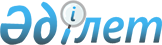 Мәслихаттың 2014 жылғы 27 ақпандағы № 207 "Қостанай облысы Федоров ауданы Қосарал ауылдық округінің бөлек жергілікті қоғамдастық жиындарын өткізу қағидасын және жергілікті қоғамдастық жиынына қатысу үшін ауыл тұрғындары өкілдерінің сандық құрамын бекіту туралы" шешіміне өзгерістер енгізу туралы
					
			Күшін жойған
			
			
		
					Қостанай облысы Федоров ауданы мәслихатының 2022 жылғы 25 қаңтардағы № 88 шешімі. Күші жойылды - Қостанай облысы Федоров ауданы мәслихатының 2023 жылғы 14 қыркүйектегі № 54 шешімімен
      Ескерту. Күші жойылды - Қостанай облысы Федоров ауданы мәслихатының 14.09.2023 № 54 шешімімен (алғашқы ресми жарияланған күнінен кейін күнтізбелік он күн өткен соң қолданысқа енгізіледі).
      Федоров аудандық мәслихаты ШЕШТІ:
      1. Мәслихаттың "Қостанай облысы Федоров ауданы Қосарал ауылдық округінің бөлек жергілікті қоғамдастық жиындарын өткізу қағидасын және жергілікті қоғамдастық жиынына қатысу үшін ауыл тұрғындары өкілдерінің сандық құрамын бекіту туралы" 2014 жылғы 27 ақпандағы № 207 шешіміне (Нормативтік құқықтық актілерді мемлекеттік тіркеу тізілімінде № 4566 болып тіркелген) мынадай өзгерістер енгізілсін:
      көрсетілген шешімнің тақырыбы жаңа редакцияда жазылсын:
      "Қостанай облысы Федоров ауданы Қосарал ауылдық округінің жергілікті қоғамдастығының бөлек жиындарын өткізу қағидаларын және жергілікті қоғамдастық жиынына қатысу үшін ауыл тұрғындары өкілдерінің сандық құрамын бекіту туралы";
      көрсетілген шешіммен бекітілген Қостанай облысы Федоров ауданы Қосарал ауылдық округінің жергілікті қоғамдастығының бөлек жиындарын өткізу қағидалары осы шешімнің қосымшасына сәйкес жаңа редакцияда жазылсын.
      2. Осы шешім оның алғашқы ресми жарияланған күнінен кейін күнтізбелік он күн өткен соң қолданысқа енгізіледі.
      Келісілді
      Қосарал ауылдық
      округінің әкімі
      ____________ А. Байкадамова
      "__" ____________ 2022 жыл Қостанай облысы Федоров ауданы Қосарал ауылдық округінің жергілікті қоғамдастығының бөлек жиындарын өткізу қағидалары 1. Жалпы ережелер
      1. Осы Қостанай облысы Федоров ауданы Қосарал ауылдық округінің жергілікті қоғамдастығының бөлек жиындарын өткізу қағидалары (бұдан әрі - Қағидалар) "Қазақстан Республикасындағы жергілікті мемлекеттік басқару және өзін-өзі басқару туралы" Қазақстан Республикасы Заңының 39-3-бабының 6-тармағына, "Жергілікті қоғамдастықтың бөлек жиындарын өткізудің үлгі қағидаларын бекіту туралы" Қазақстан Республикасы Үкіметінің 2013 жылғы 18 қазандағы № 1106 қаулысына сәйкес әзірленді және Қосарал ауылдық округінің ауылдары тұрғындарының жергілікті қоғамдастығының бөлек жиындарын өткізу тәртібін белгілейді.
      2. Осы Қағидаларда мынадай негізгі ұғымдар пайдаланылады:
      1) жергілікті қоғамдастық – шекараларында жергілікті өзін-өзі басқару жүзеге асырылатын, оның органдары құрылатын және жұмыс істейтін тиісті әкімшілік-аумақтық бөлініс аумағында тұратын тұрғындардың (жергілікті қоғамдастық мүшелерінің) жиынтығы;
      2) жергілікті қоғамдастықтың бөлек жиыны – ауыл тұрғындарының (жергілікті қоғамдастық мүшелерінің) жергілікті қоғамдастық жиынына қатысу үшін өкілдерді сайлауға тікелей қатысуы. 2. Жергілікті қоғамдастықтың бөлек жиындарын өткізудің тәртібі
      3. Жергілікті қоғамдастықтың бөлек жиынын өткізу үшін Қосарал ауылдық округінің аумағы учаскелерге (ауылдар) бөлінеді.
      4. Жергілікті қоғамдастықтың бөлек жиындарында жергілікті қоғамдастық жиынына қатысу үшін саны үш адамнан аспайтын өкілдер сайланады.
      5. Жергілікті қоғамдастықтың бөлек жиынын Қосарал ауылдық округінің әкімі шақырады және ұйымдастырады.
      6. Жергілікті қоғамдастықтың халқына жергілікті қоғамдастықтың бөлек жиындарының шақырылу уақыты, орны және талқыланатын мәселелер туралы Қосарал ауылдық округінің әкімі бұқаралық ақпарат құралдары арқылы немесе өзге де тәсілдермен олар өткізілетін күнге дейін күнтізбелік он күннен кешіктірмей хабарлайды.
      7. Қосарал ауылдық округінің ауылдары шегінде бөлек жергілікті қоғамдастық жиынын өткізуді Қосарал ауылдық округінің әкімі ұйымдастырады.
      8. Жергілікті қоғамдастықтың бөлек жиынының ашылуы алдында тиісті ауылдың қатысып отырған, оған қатысуға құқығы бар тұрғындарын тіркеу жүргізіледі.
      Жергілікті қоғамдастықтың бөлек жиыны осы ауылда тұратын және оған қатысуға құқығы бар тұрғындардың (жергілікті қоғамдастық мүшелерінің) кемінде он пайызы қатысқан кезде өтті деп есептеледі.
      9. Жергілікті қоғамдастықтың бөлек жиынын Қосарал ауылдық округінің әкімі немесе ол уәкілеттік берген тұлға ашады.
      Қосарал ауылдық округінің әкімі немесе ол уәкілеттік берген тұлға бөлек жергілікті қоғамдастық жиынының төрағасы болып табылады.
      Жергілікті қоғамдастықтың бөлек жиынының хаттамасын ресімдеу үшін ашық дауыс берумен хатшы сайланады.
      10. Жергілікті қоғамдастық жиынына қатысу үшін ауыл тұрғындары өкілдерінің кандидатураларын Федоров аудандық мәслихаты бекіткен сандық құрамға сәйкес бөлек жергілікті қоғамдастық жиынына қатысушылар ұсынады.
      11. Дауыс беру ашық тәсілмен әрбір кандидатура бойынша дербес жүргізіледі. Жергілікті қоғамдастықтың бөлек жиынына қатысушылардың ең көп даусын жинаған кандидаттар сайланған болып есептеледі.
      12. Жергілікті қоғамдастықтың бөлек жиынында хаттама жүргізіледі, оған төраға мен хатшы қол қояды және ол Қосарал ауылдық округі әкімінің аппаратына беріледі.
					© 2012. Қазақстан Республикасы Әділет министрлігінің «Қазақстан Республикасының Заңнама және құқықтық ақпарат институты» ШЖҚ РМК
				
      Федоров аудандық мәслихатының хатшысы 

Б. Исенгазин
Мәслихаттың2022 жылғы "25" қаңтардағы№ 88 шешімінеқосымшаМәслихаттың2014 жылғы 27 ақпандағы№ 207 шешіміменбекітілген